NOMBRE COMPLETO JORGE RAMOSCARGO ACTUAL  COORDINADOR “B”Datos Institucionales 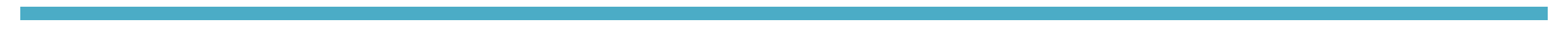 Nombre: SERVICIOS PUBLICOS (MANTENIMIENTO URBANO)Teléfono:  3415752500 EXT. 200Domicilio: Galeana Esq. Av. Páez Stille S/NCorreo-e: Datos Académicos Esc. Prim. Gabriela mistralSec. Ruiz SánchezExperiencia Laboral 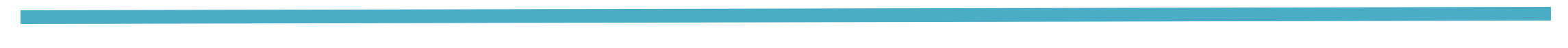 Servidor Público en el Municipio de Zapotlán el Grande, Jalisco. Desde el 01 de octubre del año 2021.Logros destacadosMAYOR CONOCIMIENTO EN CURSOS Y DIPLOMADOS Cursos y DiplomadosHIGIENE Y SEGURIDADCODIGO Y ETICADECLARACION PATRIMONIAL